муниципальное бюджетное образовательное учреждение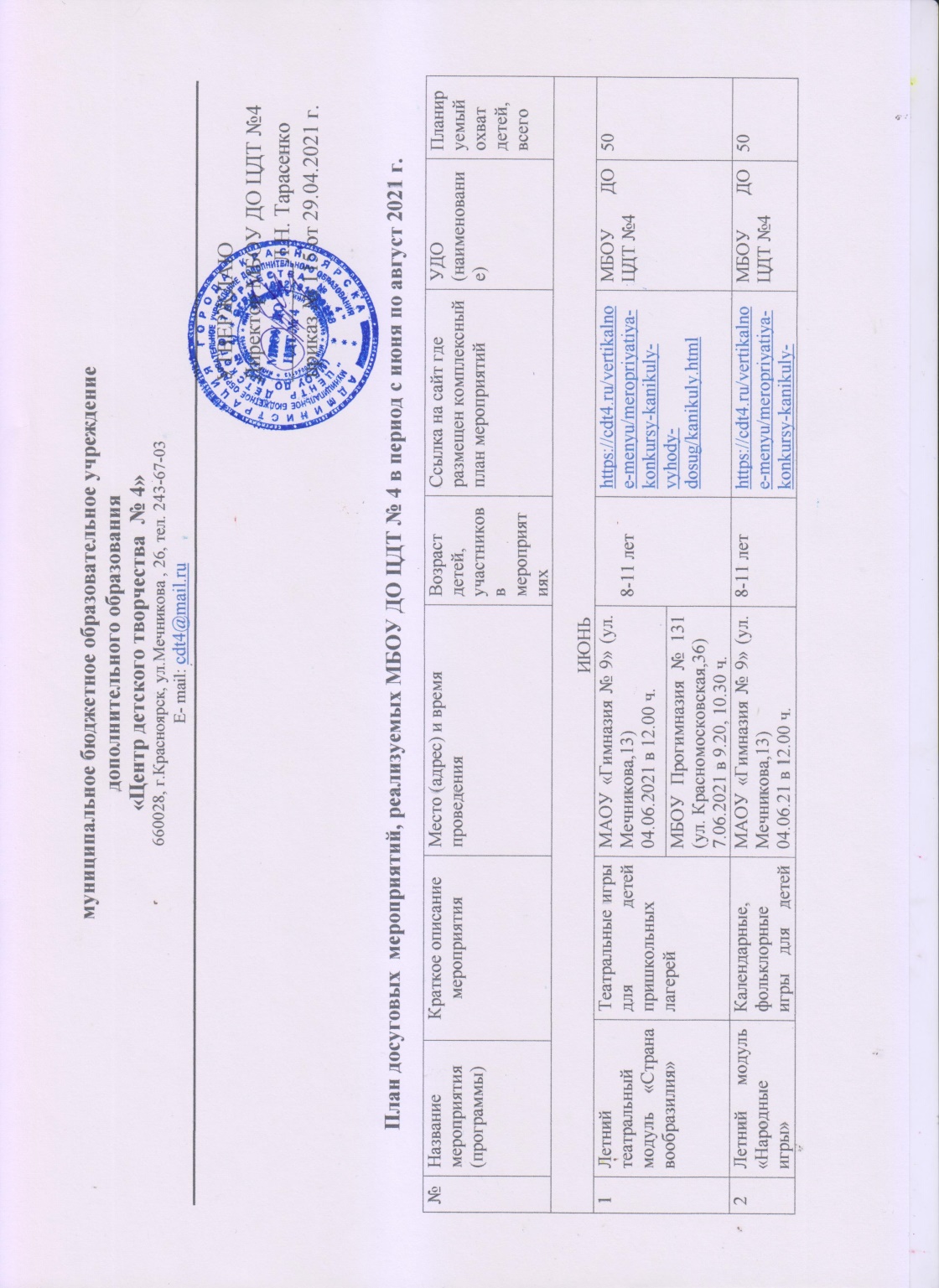 дополнительного образования «Центр детского творчества  № 4».Красноярск, ул.Мечникова , 26, тел. 243-67-03E- mail: cdt4@mail.ru	УТВЕРЖДАЮ	Директор МБОУ ДО ЦДТ №4	___________Л.Н. Тарасенко	приказ № 115 от 29.04.2021 г.План досуговых  мероприятий, реализуемых МБОУ ДО ЦДТ № 4 в период с июня по август 2021 г.Т.В. Лучискенс  8-902-913-71-81№Название мероприятия (программы)Краткое описание мероприятияКраткое описание мероприятияМесто (адрес) и время проведенияВозраст детей, участников в мероприятияхСсылка на сайт где размещен комплексный план мероприятийУДО (наименование)Планируемый охват детей, всегоИЮНЬИЮНЬИЮНЬИЮНЬИЮНЬИЮНЬИЮНЬИЮНЬИЮНЬ1Летний театральный модуль «Страна вообразилия»Летний театральный модуль «Страна вообразилия»Театральные игры для детей пришкольных лагерей МАОУ «Гимназия № 9» (ул. Мечникова,13) 04.06.2021 в 12.00 ч.8-11 летhttps://cdt4.ru/vertikalnoe-menyu/meropriyatiya-konkursy-kanikuly-vyhody-dosug/kanikuly.html МБОУ ДО ЦДТ №450 1Летний театральный модуль «Страна вообразилия»Летний театральный модуль «Страна вообразилия»Театральные игры для детей пришкольных лагерей МБОУ Прогимназия № 131 (ул. Красномосковская,36)7.06.2021 в 9.20, 10.30 ч.8-11 летhttps://cdt4.ru/vertikalnoe-menyu/meropriyatiya-konkursy-kanikuly-vyhody-dosug/kanikuly.html МБОУ ДО ЦДТ №450 2Летний модуль «Народные игры»Летний модуль «Народные игры»Календарные, фольклорные игры для детей пришкольных лагерейМАОУ «Гимназия № 9» (ул. Мечникова,13) 04.06.21 в 12.00 ч. 8-11 летhttps://cdt4.ru/vertikalnoe-menyu/meropriyatiya-konkursy-kanikuly-vyhody-dosug/kanikuly.htmlМБОУ ДО ЦДТ №450 2Летний модуль «Народные игры»Летний модуль «Народные игры»Календарные, фольклорные игры для детей пришкольных лагерейМБОУ Прогимназия № 131 (ул. Красномосковская,36)7.06.2021 в 9.20,10.30 ч. 8-11 летhttps://cdt4.ru/vertikalnoe-menyu/meropriyatiya-konkursy-kanikuly-vyhody-dosug/kanikuly.htmlМБОУ ДО ЦДТ №450 3Летний модуль по ИЗО «Под открытым небом»Летний модуль по ИЗО «Под открытым небом»Пленэр под открытым небом, конкурс рисунков на асфальте для детей пришкольных лагерей, для обучающихся МБОУ ДО ЦДТ № 4МАОУ «Гимназия № 9» (ул. Мечникова,13) 09.06.2021 11.00 ч.7-11 лет9-15 летhttps://cdt4.ru/vertikalnoe-menyu/meropriyatiya-konkursy-kanikuly-vyhody-dosug/kanikuly.htmlМБОУ ДО ЦДТ №4100 3Летний модуль по ИЗО «Под открытым небом»Летний модуль по ИЗО «Под открытым небом»Пленэр под открытым небом, конкурс рисунков на асфальте для детей пришкольных лагерей, для обучающихся МБОУ ДО ЦДТ № 4МБОУ Прогимназия № 131 (ул. Красномосковская,36)7.06.2021 в 12.00 ч.7-11 лет9-15 летhttps://cdt4.ru/vertikalnoe-menyu/meropriyatiya-konkursy-kanikuly-vyhody-dosug/kanikuly.htmlМБОУ ДО ЦДТ №4100 4Концертные программы образцовой студии «Диез»Концертные программы образцовой студии «Диез»Концертные программы для пришкольных лагерейМАОУ «Гимназия № 9» (ул. Мечникова,13)  11.06.2021 в 11.00 ч.7-11 летhttps://cdt4.ru/vertikalnoe-menyu/meropriyatiya-konkursy-kanikuly-vyhody-dosug/kanikuly.htmlМБОУ ДО ЦДТ №4504Концертные программы образцовой студии «Диез»Концертные программы образцовой студии «Диез»Концертные программы для пришкольных лагерейМБОУ Прогимназия № 131 (ул. Красномосковская,36)2.06.2021, 9.06 в 10.00 ч.7-11 летhttps://cdt4.ru/vertikalnoe-menyu/meropriyatiya-konkursy-kanikuly-vyhody-dosug/kanikuly.htmlМБОУ ДО ЦДТ №4505Художественный пленэр Художественный пленэр Художественный пленэр, погружение  для обучающихся студи «Радуга»МБОУ ДО ЦДТ №4(ул. Мечникова,26)Вторник, четверг 11.00 ч. (с 01.06.2021 по17.06.2021)8-15 летhttps://cdt4.ru/vertikalnoe-menyu/meropriyatiya-konkursy-kanikuly-vyhody-dosug/kanikuly.htmlМБОУ ДО ЦДТ №4606Концерт «Под открытым небом»Концерт «Под открытым небом»Концертная программа вокальной студии «Классик» для жителей микрорайонаМБОУ ДО ЦДТ №4(ул. Мечникова,26)01.06.2021 в 15.00 ч.7-15 летhttps://cdt4.ru/vertikalnoe-menyu/meropriyatiya-konkursy-kanikuly-vyhody-dosug/kanikuly.htmlМБОУ ДО ЦДТ №4707Художественный пленэр Художественный пленэр Художественный пленэр, погружение  для обучающихся студи «Акварель»МБОУ ДО ЦДТ №4 (ул. Мечникова,26)Вторник, четверг 11.00 ч. (с 02.06.2021 по 25.06.2021)6-10 летhttps://cdt4.ru/vertikalnoe-menyu/meropriyatiya-konkursy-kanikuly-vyhody-dosug/kanikuly.htmlМБОУ ДО ЦДТ №4608Летний спортивный модуль Про-движение»Летний спортивный модуль Про-движение»Спортивные игры, квесты для детей микрорайонаСтруктурное подразделение клуб «Атлант», (ул. Железнодорожников 10 «А»)вторник, четверг 18.00(с 07.06.2021 по 20.06.2021)7-14 летhttps://cdt4.ru/vertikalnoe-menyu/meropriyatiya-konkursy-kanikuly-vyhody-dosug/kanikuly.htmlМБОУ ДО ЦДТ №450-60 9Гитарный стрим «Crash!»Гитарный стрим «Crash!»Гитарный стрим  Рок-студия «Crash!»МБОУ ДО ЦДТ №4 (ул. Мечникова,26)Вторник, четверг 11.00 ч. (с 01.06.2021 по 05.06.2021)12-17 летhttps://cdt4.ru/vertikalnoe-menyu/meropriyatiya-konkursy-kanikuly-vyhody-dosug/kanikuly.htmlМБОУ ДО ЦДТ №43-5510Летний модуль  «Делай роботов»Летний модуль  «Делай роботов»Погружение в программу технической направленности «Делай роботов»МБОУ ДО ЦДТ №4 (ул. Мечникова,26)Среда, пятница 12.00 (с 01.06 по 21.06)8-15 летhttps://cdt4.ru/vertikalnoe-menyu/meropriyatiya-konkursy-kanikuly-vyhody-dosug/kanikuly.htmlМБОУ ДО ЦДТ №48-1511Летний танцевальный модуль «Оле-Лукойе»Летний танцевальный модуль «Оле-Лукойе»Погружение в программу  по современной хореографии «Дэнс - экспрес» МБОУ ДО ЦДТ №4 (ул. Мечникова,26)Вторник, четверг 10.00 ч. (с 01.06.2021 по 12.06.2021)6-16 летhttps://cdt4.ru/vertikalnoe-menyu/meropriyatiya-konkursy-kanikuly-vyhody-dosug/kanikuly.htmlМБОУ ДО ЦДТ №440-5012Летний танцевальный модуль «Сувенир -лето»Летний танцевальный модуль «Сувенир -лето»Танцевальное погружение по народной хореографии МБОУ ДО ЦДТ № 4 (ул. Мечникова,26)вторник, четверг 12.00 ч.(с 03.06.2021 по 17.06.2021)13-16 летhttps://cdt4.ru/vertikalnoe-menyu/meropriyatiya-konkursy-kanikuly-vyhody-dosug/kanikuly.htmlМБОУ ДО ЦДТ №430-40ИЮЛЬИЮЛЬИЮЛЬИЮЛЬИЮЛЬИЮЛЬИЮЛЬИЮЛЬ1Летний спортивный модуль Про-движение»Летний спортивный модуль Про-движение»Спортивные игры, для детей микрорайонаСтруктурное подразделение клуб «Атлант», (ул. Железнодорожников 10 «А»)вторник, четверг 18.00 ч.(с  01.07.2021 по 11.07.2021)7-14 летhttps://cdt4.ru/vertikalnoe-menyu/meropriyatiya-konkursy-kanikuly-vyhody-dosug/kanikuly.htmlМБОУ ДО ЦДТ №450-60 2Летний модуль-погружение  по ДПИ «Интерьерная кукла»Летний модуль-погружение  по ДПИ «Интерьерная кукла»Основы изготовления интерьерной куклы МБОУ ДО ЦДТ № 4 (ул. Мечникова,26)вторник, четверг 10.00 ч.(с 26.07.2021 по 31.07.2021)11-18 летhttps://cdt4.ru/vertikalnoe-menyu/meropriyatiya-konkursy-kanikuly-vyhody-dosug/kanikuly.htmlМБОУ ДО ЦДТ №415-20 АВГУСТАВГУСТАВГУСТАВГУСТАВГУСТАВГУСТАВГУСТАВГУСТ1Летний модуль-погружение  по ДПИ «Интерьерная кукла»Летний модуль-погружение  по ДПИ «Интерьерная кукла»Основы изготовления интерьерной куклы МБОУ ДО ЦДТ № 4 (ул. Мечникова,26)вторник, четверг 10.00 ч.(с 02.08.2021 по 07.08.2021)11-18 летhttps://cdt4.ru/vertikalnoe-menyu/meropriyatiya-konkursy-kanikuly-vyhody-dosug/kanikuly.htmlМБОУ ДО ЦДТ №430 2Летний модуль «Рукопашный бой»Летний модуль «Рукопашный бой»Основы рукопашного боя Структурное подразделение клуб «Атлант», (ул. Железнодорожников 10 «А») (понедельник, среда 10.00(с 02.08.2021 по 15.08.2021)15-17 лет https://cdt4.ru/vertikalnoe-menyu/meropriyatiya-konkursy-kanikuly-vyhody-dosug/kanikuly.htmlМБОУ ДО ЦДТ №430-403Летний танцевальный модуль «Сувенир - лето»Летний танцевальный модуль «Сувенир - лето»Танцевальное погружение по народной хореографии МБОУ ДО ЦДТ № 4 (ул. Мечникова,26)вторник, четверг 16.00 ч.(с 16.08.2021  по 21.08.2021)13-16 лет https://cdt4.ru/vertikalnoe-menyu/meropriyatiya-konkursy-kanikuly-vyhody-dosug/kanikuly.htmlМБОУ ДО ЦДТ №430-404Неделя открытых детей Неделя открытых детей Знакомство и презентация  с объединениями, студиями учрежденияМБОУ ДО ЦДТ № 4 (ул. Мечникова,26) ( с 23.08.2021  по 29.08.2021)5-17 лет https://cdt4.ru/vertikalnoe-menyu/meropriyatiya-konkursy-kanikuly-vyhody-dosug/kanikuly.htmlМБОУ ДО ЦДТ №4250-300